

МИНИСТЕРСТВО ОБРАЗОВАНИЯ И НАУКИ
РОССИЙСКОЙ ФЕДЕРАЦИИ

ПРЕСС-СЛУЖБА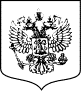 Определена структура комплексного учебного курса "Основы религиозных культур и светской этики"     7 декабря на заседании Межведомственного координационного совета по реализации плана мероприятий по апробации в 2009-2011 годах комплексного учебного курса для общеобразовательных учреждений "Основы религиозных культур и светской этики" была утверждена структура комплексного учебного курса. 
     "Это абсолютно светский курс, который будут вести обычные учителя. Ребята смогут узнать об истории и культуре основных религий, ценностях светской этики", - отметил председательствующий на заседании Министр образования и науки Российской Федерации Андрей Фурсенко, - "Задача, которая стоит перед данным курсом, заключается в формировании общества, основанного на согласии и понимании. Все мы разные, но мы живём в одной стране и должны учиться уважать ценности представителей всех культур". 
     "Курс будет состоять из четырёх блоков, причём блоки 1 и 4, посвящённые патриотическим ценностям, межкультурному и межконфессиональному диалогу как фактору общественного согласия, будут проводиться для всего класса вместе", - сообщила Марианна Шахнович, координатор группы разработчиков учебно-методического обеспечения курса, заведующая кафедрой философии религии СПбГУ. 
     Данная структура была разработана совместно с участием учёных Российской академии наук, Российской академии образования, Федерального института развития образования, Академии повышения квалификации работников образования, представителей религиозных конфессий. Члены Межведомственного координационного совета одобрили данный подход (состав совета и примерная программа комплексного учебного курса "Основы религиозных культур и светской этики" прилагаются). 
     С января 2010 года в соответствии с данной структурой учебного курса во всех регионах-участниках эксперимента будет проведена переподготовка учителей, участвующих в апробации проекта. 

     Справочно: 
     В течение 2010-2011 годов преподавание комплексного учебного курса "Основы религиозных культур и светской этики" будет осуществляться в 19 субъектах Российской Федерации в экспериментальном режиме в 4 четверти IV класса и 1 четверти V класса. 
     Комплексный учебный курс "Основы религиозных культур и светской этики" включает 6 модулей: основы православной культуры, основы исламской культуры, основы буддийской культуры, основы иудейской культуры, основы мировых религиозных культур, основы светской этики. Один из модулей изучается обучающимся с его согласия и по выбору его родителей (законных представителей). 
     Основой разработки и введения в учебный процесс общеобразовательных школ комплексного учебного курса "Основы религиозных культур и светской этики" является Поручение Президента Российской Федерации от 2 августа 2009 г. и Распоряжение Председателя Правительства Российской Федерации от 11 августа 2009 г. 
     При получении положительных результатов апробации комплексного учебного курса, начиная с 2012 года, преподавание комплексного учебного курса может осуществляться на постоянной основе во всех субъектах Российской Федерации. 
     Принципами апробации выступают: 
     1. соблюдение конституционных принципов светского характера Российского государства; 
     2. взаимодействие органов исполнительной власти субъектов Российской Федерации, осуществляющие управление в сфере образования, с религиозными организациями; 
     3. содействие межконфессиональному сотрудничеству и взаимному уважению на местах; 
     4. институты учета запросов граждан на изучение их детьми основ культуры религий и светской этики. 
Состав Межведомственного координационного совета 
по реализации плана мероприятий по апробации в 2009-2011 годах комплексного учебного курсаПеречень субъектов Российской Федерации, 
участвующих в 2010-2011 годах в апробации комплексного учебного курсаМосква, ул. Тверская, д.11тел. 629-53-27    press@mon.gov.ruФурсенко Андрей Александрович (председатель)- Министр образования и науки Российской ФедерацииКалина Исаак Иосифович (заместитель председателя)- заместитель Министра образования и науки Российской ФедерацииДемидов Иван Иванович (заместитель председателя)- начальник Департамента гуманитарной политики и общественных связей Управления Президента Российской Федерации по внутренней политике (по согласованию)Реморенко Игорь Михайлович- директор Департамента государственной политики в образовании Минобрнауки РоссииГончар Мария Валерьевна- заместитель директора Департамента государственной политики в образовании Минобрнауки РоссииРоманова Елена Геннадьевна (секретарь)- заместитель начальника отдела Департамента государственной политики в образовании Минобрнауки РоссииДемидова Светлана Ивановна- заместитель начальника Управления учреждений образования и реализации приоритетного национального проекта "Образование" РособразованияАносов Андрей Владимирович- начальник Департамента по взаимодействию с федеральными органами государственной власти аппарата полномочного представителя Президента Российской Федерации в Дальневосточном федеральном округе (по согласованию)Асмолов Александр Григорьевич- директор федерального государственного учреждения "Федеральный институт развития образования" ;Белогубова Марина Николаевна- начальник Департамента по взаимодействию с политическими партиями и общественными организациями аппарата полномочного представителя Президента Российской Федерации в Центральном федеральном округе (по согласованию)Бурда Любовь Евгеньевна- заместитель полномочного представителя Президента Российской Федерации в Сибирском федеральном округе (по согласованию)Васильев Виктор Иванович- начальник отдела Департамента экономики социального развития и приоритетных программ Минэкономразвития России (по согласованию)Глоцер Андрей Владимирович- представитель по связям с общественными организациями и госструктурами Главного раввината России (Федерация еврейских общин России) (по согласованию)Голощапов Валерий Николаевич- помощник полномочного представителя Президента Российской Федерации в Северо-Западном федеральном округе (по согласованию)Демидов Герман Васильевич- заместитель председателя Отдела религиозного образования и катехизации Московского Патриархата Русской православной церкви (по согласованию)епископ Зарайский Меркурий- председатель Отдела религиозного образования и катехизации Московского Патриархата Русской православной церкви (по согласованию)Журавский Александр Владимирович- директор Департамента межнациональных отношений Минрегиона России (по согласованию)Кириллов Борис Анатольевич- заместитель полномочного представителя Президента Российской Федерации в Уральском федеральном округе (по согласованию)Коган Зиновий Львович (раввин)- председатель Конгресса еврейских религиозных организаций и объединений в России (по согласованию)Леонтьева Елена Владимировна- заместитель начальника Департамента гуманитарной политики и общественных связей Управления Президента Российской Федерации по внутренней политике (по согласованию)Лотова Ирина Петровна- помощник полномочного представителя Президента Российской Федерации в Приволжском федеральном округе (по согласованию)Ляпун Алексей Алексеевич- главный советник аппарата полномочного представителя Президента Российской Федерации в Южном федеральном округе (по согласованию)Муртазин Марат Фахрисламович- заместитель председателя Совета муфтиев России, ректор Московского исламского университета (по согласованию)Никандров Николай Дмитриевич- президент Российской академии образования (по согласованию)Никитин Эдуард Михайлович- ректор Академии повышения квалификации и профессиональной переподготовки работников образования (по согласованию)Петрова Татьяна Эдуардовна ;- советник Департамента культуры и образования Правительства Российской Федерации (по согласованию)Чимитдоржиев Владимир Лхамаевич (Бабу лама)- ректор духовного профессионального образовательного учреждения "Агинская Буддийская академия", Забайкальский край (по согласованию)Чубарьян Александр Оганович- директор Института всеобщей истории Российской академии наук (по согласованию)Чунин Евгений Борисович (протоиерей)- директор Московского старообрядческого духовного училища (по согласованию)Шахнович Марианна Михайловна- заведующая кафедрой философии, религии и религиоведения Санкт-Петербургского государственного университета, член Совета по взаимодействию с религиозными объединениями при Президенте Российской Федерации (по согласованию)Якупов Ариф Исмагилович- проректор Российского исламского университета Центрального духовного управления мусульман России (по согласованию)NСубъект Российской ФедерацииФедеральный округ1.Еврейская автономная областьДальневосточный2.Камчатский край;Дальневосточный3.Пензенская областьПриволжский4.Удмурдская РеспубликаПриволжский5.Чувашская РеспубликаПриволжский6.Вологодская областьСеверо-Западный7.Калининградская областьСеверо-Западный8.Красноярский крайСибирский9.Новосибирская областьСибирский10.Томская областьСибирский11.Курганская областьУральский12.Свердловская областьУральский13.Костромская областьЦентральный14.Тамбовская областьЦентральный15.Тверская областьЦентральный16.Республика КалмыкияЮжный17.Карачаево-Черкесская РеспубликаЮжный18.Ставропольский крайЮжный19.Чеченская РеспубликаЮжный